CrÉer un compte IndicoAccéder à https://reg.unog.org/user/login et sélectionner l’option créer un nouveau compte.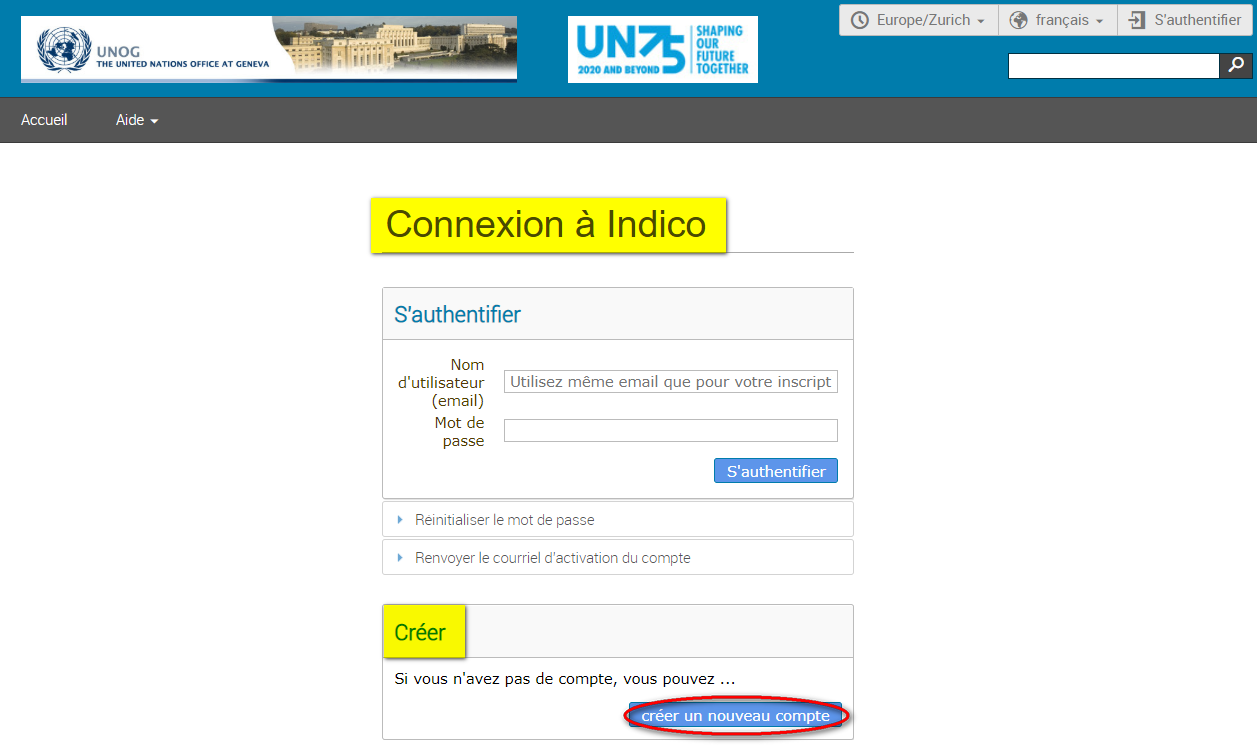 Veuillez remplir les champs d’information marqués d’un astérisque rouge «*», ceux-ci sont obligatoires. L'adresse e-mail saisie servira d'identifiant pour l’utilisateur du compte nouvellement créé.Assurez-vous que les 6 critères pour établir un mot de passe soient respectés.  (Si les critères de définition du mot de passe ne sont pas visibles ceci est probablement dû à l’utilisation d’un navigateur incompatible avec le système. Il est alors recommandé d’utiliser l’un des navigateurs suivants :  Chrome ou Firefox).Résoudre la somme mathématique sous ETES-VOUS HUMAIN ? et cliquez sur CONFIRMER.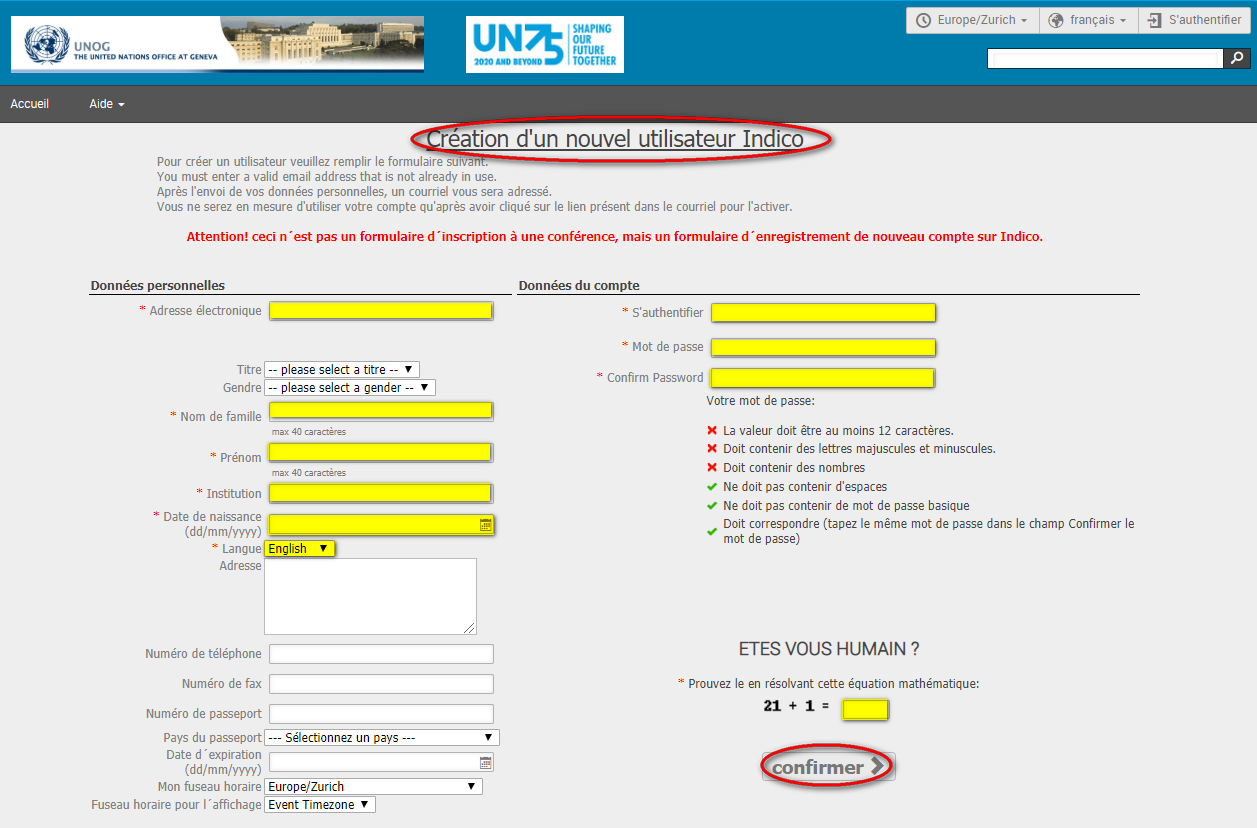 Le message qui apparait à l’écran vous confirme la réussite de création de votre compte et vous conseille de vérifier votre email afin d’activer ce nouveau compte.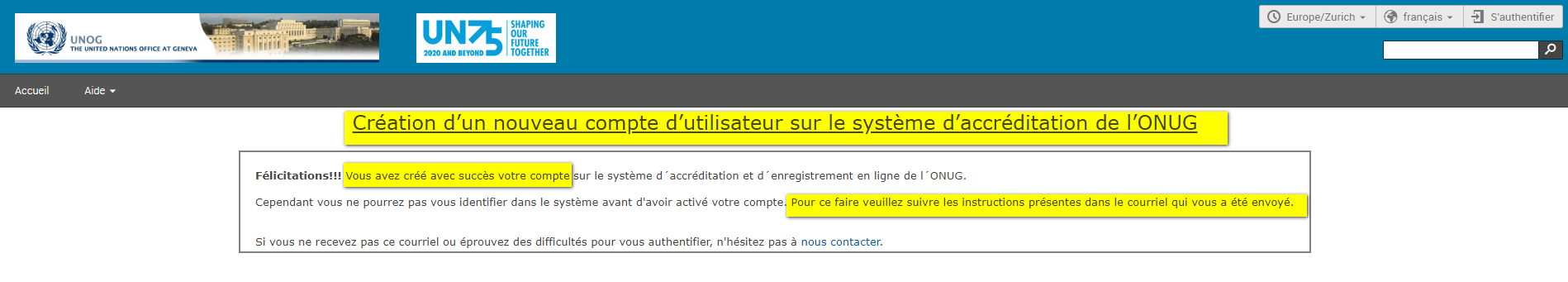 Activer son compte IndicoDans votre boîte e-mail, recherchez le courriel d'activation du compte Indico ayant pour objet « Confirmation du compte d’Accréditation ».Après réception de l’email d’activation du compte Indico, ouvrez-le et cliquez sur le lien qu’il contient.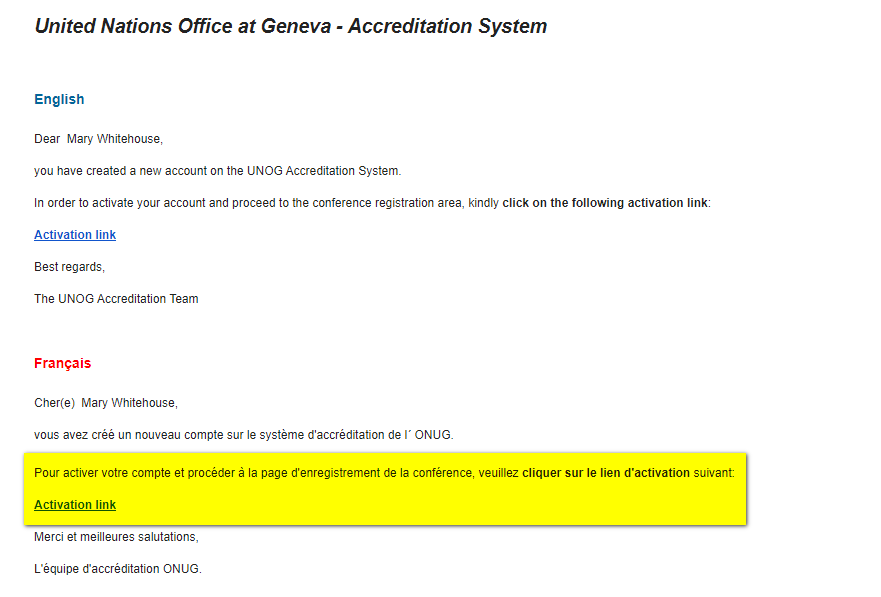 Un message apparaît à l’écran qui confirme que le compte est activé et vous pouvez maintenant vous connecter au système Indico en cliquant sur S’authentifier (coin supérieur droit de l’écran).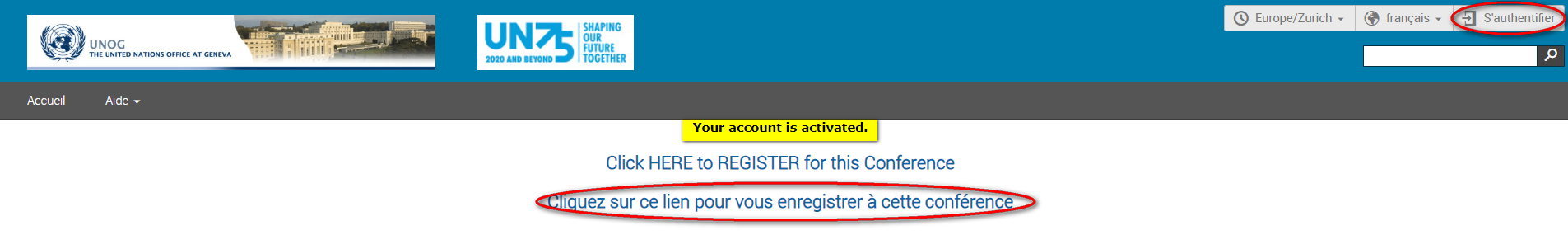 Si vous ne le trouvez pas, recherchez dans les dossiers Spam ou courriers indésirables.  Vous pouvez également cliquer sur le lien Renvoyer l'e-mail d'activation du compte depuis la page de connexion Indico.  Entrez l'adresse e-mail avec laquelle vous avez créé votre compte Indico et cliquez sur Envoyer l'e-mail d'activation du compte.  Vérifiez à nouveau vos courriels.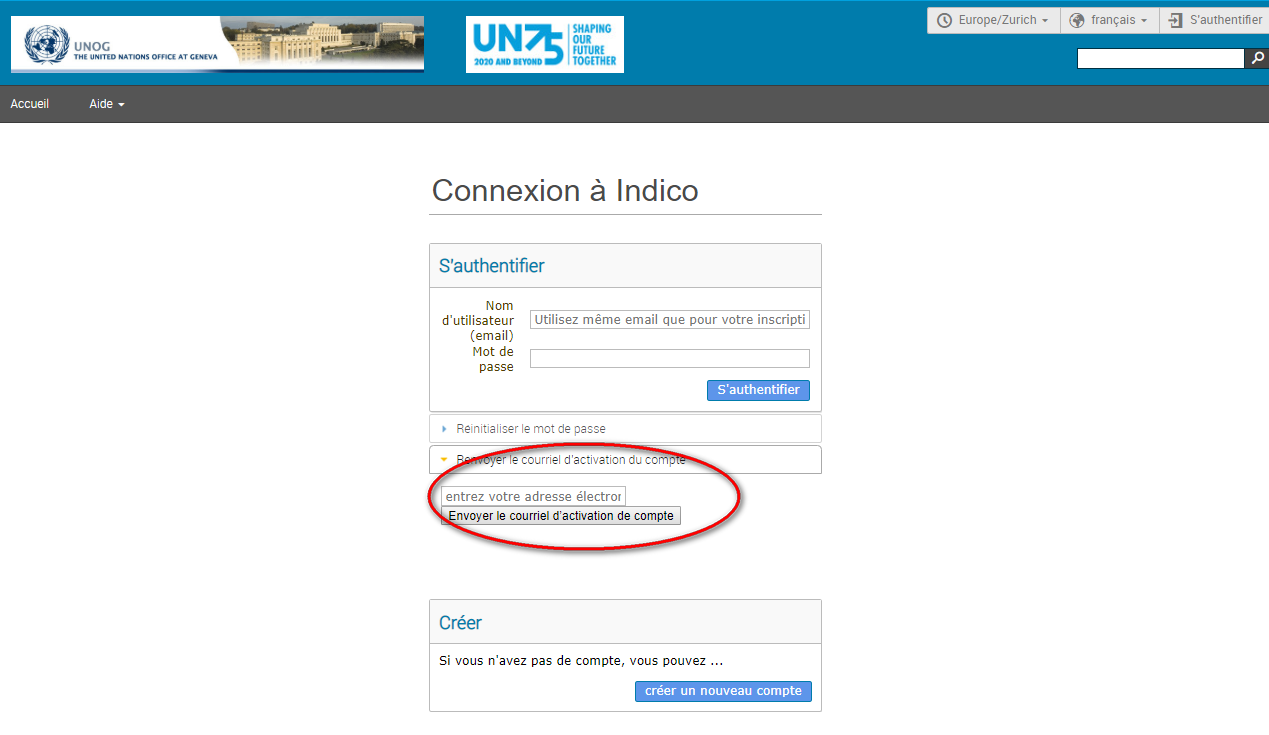 Si vous avez toujours des problèmes, contact :  support.accreditation@un.org---FIN---